Webinar events on the new PLD prioritiesWe are pleased to share with you that there is a series of webinars on the new PLD Priorities beginning on 27 August. The webinars will begin at 3.30pm and will run for 90 minutes on Tuesdays and Thursdays over a period of about eight weeks. The webinars, which will be delivered by a mixture of internal and external experts, are intended to socialise the new PLD priorities, build shared understandings of them and the shifts in facilitator and teacher practice that they will lead to, and how they will impact for learners. The programme for the first six are confirmed and are listed below:Each webinar has space for up to 50 participants. These webinars are open to PLD providers and facilitators, relevant Ministry staff and members of the sector. Registrations will be managed by the technical supplier we have contracted to set up and run these webinars. Registration details are available on the PLD website here https://pld.education.govt.nz/news/pld-priorities-livestream. Depending on demand, we will look at running more of them through September and possibly October.Please share with your facilitators and any other staff members who may be interested in the livestream or the webinar series. If you have any questions, do not hesitate to email us at PLD.Providers@education.govt.nz. Ngā mihi nui
Professional Learning and Development | Pathways and Progress - Early Learning & Student Achievement
education.govt.nz

We shape an education system that delivers equitable and excellent outcomes 
He mea tārai e mātou te mātauranga kia rangatira ai, kia mana taurite ai ōna huanga 

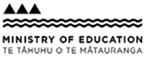 PLD Priorities Webinar seriesPLD Priorities Webinar seriesPLD Priorities Webinar seriesDateSubjectPresenter27 AugBuilding shared understanding Local Curriculum DesignCarolyn English Ministry of Education1 SepBuilding shared understanding Assessment for LearningMichael Absolum  Evaluation Associates3 SepBuilding shared understanding Cultural CapabilityHine Waitere  Te Whare Wānanga o AwanuiārangiHoana Pearson  Maori Achievement Collaborative (MAC)Ruth Snowden Ministry of Education8 SepCross-cutting themesInclusion and neuro-diversityMatt Frost Ministry of Education10 SepCross-cutting themes Critical consciousness Ann Milne Ann Milne Education15 SepBuilding shared understanding Digital Fluency (English Medium)Derek Wenmouth CORE Education